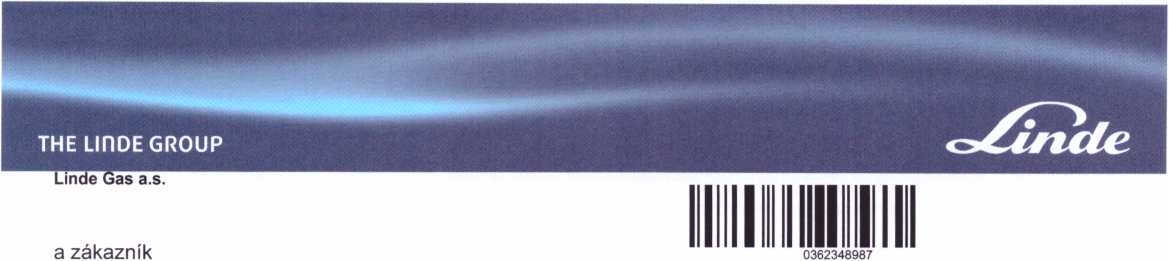 Smlouva o dlouhodobém pronájmuZoologická Zahrada Liberec,příspěvková organizace	Číslo smlouvy	Datum vystavení	Číslo zákazníkaZoologická Zahrada Stánky	362348987		502301797Lidové sady 425/1460 01 Liberec	DIČ zákazníka	IČ zákazníkaCZ00079651	00079651uzavírají tuto smlouvu o dlouhodobém pronájmu lahví a dalších distribučních prostředků na technické
plyny:1	Zákazník získává jednorázovým zaplacením níže uvedeného dlouhodobého nájmu + DPH za každou láhev nebo
distribuční prostředek na technické plyny Lindě Gas a.s. (dále jen Linde) právo používat je v počtu a po dobu uvedenou
níže.Číslo	Název produktu/	Počet	Počátek Konec	Nájemné/kusproduktu	SKP/Taric No.	pronajatých	smlouvy	smlouvy	kusů	7450000 NÁJEM LAHVE TG-1 ROK	13	01.04.2019 31.03.2020	800,00 CZK2	Nájemné je zákazníkem hrazeno v hotovosti, resp. v den splatnosti uvedeném na účetním dokladu předem na celou
dobu pronájmu.3	Lahve a distribuční prostředky na technické plyny poskytnuté k používání mohou být použity jen k odběru plynů od
Linde, popřípadě od dodavatele pověřeného společností Linde.4	Náklady na obsluhu, údržbu, předepsané tlakové zkoušky spojené s běžným opotřebením nese Linde.Za zcizení, ztrátu, poškození nebo zničení přenechaných lahví a distribučních prostředků na technické plyny odpovídá
zákazník.5	Po skončení smlouvy (nebude-li uzavřena smlouva nová) bude účtováno nájemné a dodatkové nájemné podle právě
platných sazeb, dokud lahve nebo distribuční prostředky na technické plyny nebudou vráceny příslušnému dodacímu
místu Linde. Období pro výpočet a vznik nároku a účtování dodatkového nájemného, tj. užívání lahví bez tzv. obrátky,
počíná běžet 3 měsíce před skončením smlouvy.6	V případě ukončení výše uvedené smlouvy mezi Linde a zákazníkem během doby, za kterou je uhrazeno dlouhodobé
nájemné, Linde není povinna uhradit zákazníkovi jakoukoliv částku ze zaplaceného dlouhodobého pronájmu.7	Součástí této smlouvy jsou na druhé straně uvedené "Všeobecné obchodní podmínky pro dodávky kapalných plynů,
plynů v lahvích, paletách, pevných svazcích, kontejnerech a trajlerech a ostatních produktů a služeb".Linde Gas a.s.	IČ: 00011754	Bankovní spojení pro platby v CZK: xxxU Technoplynu 1324			DIČ: CZ00011754 198 00 Praha 9	Č.účtu: xxxBankovní spojení pro platby v EUR:	Zákaznické centrum	xxxxxx	Telefon: xxx	xxxČ.účtu: xxx	Fax: xxxSpol. je zapsaná u Městského soudu v Praze v Obchodním rejstříku oddíl B, vložka 411. Spol. je certifikovaná dle ISO 9001, ISO 14001 a je držitelem osvědčení Tel.: xxx Fax: xxx
xxxm
U Technoplynu 1324198 00 Praha 9Zoologická Zahrada Liberec,
příspěvková organizace
Zoologická Zahrada Stánky
Lidové sady 425/1
460 01 LiberecFaktura - daň.dok. - dod.listČ. dokladu/v.symbol	Datum vystavení Číslo zákazníkaUvádějte, prosím, pří platbách a v korespondenciPodpisem tohoto dokladu potvrzuje zákazník svůj souhlas se vzadu uvedenými Všeobecnými obchodními podmínkami a dále potvrzuje, že byl
seznámen s bezpečnostními pokyny pro návštěvníky v areálu Linde Gas a.s. Zástupce podpisem tohoto dokladu výslovně stvrzuje, že je
oprávněn jednat za zákazníka. Linde Gas a.s. poskytla zákazníkovi bezpečnostní listy podle zákona 356/2003 Sb.Vývozce výrobků uvedených v tomto dokumentu prohlašuje, že kromě zřetelně označených mají tyto výrobky preferenční původ v České
republice.Dopravce prohlašuje, že obdržel samostatný přepravní doklad s údaji o nebezpečné věci pro zajištění bezpečnosti při přepravě.Registrační značka vozidla:Zboží převzal:Linde Gas a.s.	IČ: 00011754	Bankovní spojení pro platby v CZK:	Bankovní spojeni pro platby v EUR:	Zákaznické centrum	xxxU Technoplynu 1324		DIČ: CZ00011754	Telefon: xxx198 00 Praha 9		Č.účtu: xxx	 Spol. je zapsaná u Městského soudu v Praze v Obchodním rejstříku oddíl B, vložka 411. Spol. je certifikovaná dle ISO 9001, ISO 14001 a je držitelem osvědčení Responsible Care. 411, at
the Prague Business Court. The company is certified to ISO 9001, ISO 14001; It was awarded with the Responsible Care certificate.DIČ zákazníkaIČ zákazníkaDatum splatnostiDatum uskuteč.zdaň.plněníDatum uskuteč.zdaň.plněníCZ000796510007965109.04.201925.03.2019Prodejní místoCP45Vratislavice nad NisouTel.: xxx xxx
Fax: xxx
xxxTel.: xxx xxx
Fax: xxx
xxxTanvaldská 1504463 11 Vratislavice nad NisouTanvaldská 1504463 11 Vratislavice nad NisouČíslo DK Název produktu
produktu SKP/Taric No.Číslo DK Název produktu
produktu SKP/Taric No.ObjemplynucelkemMnožstvíproduktuCena /
produkt
(CZK)Celkováčástka(CZK)7450000 8NÁJEM LAHVE TG-1 ROK
7730000000Číslo smlouvy: 362348987Zúčtovací období: 01.04.2019 do 31.03.2020NÁJEM LAHVE TG-1 ROK
7730000000Číslo smlouvy: 362348987Zúčtovací období: 01.04.2019 do 31.03.202013KUS800,0010.400,00Daňový kód (DK)Sazba daně (%) Částka netto (CZK)DPH (CZK)Celková částka vč. DPH (CZK)Celková částka vč. DPH (CZK)821,00 10.400,002.184,0012.584,00Celkem10.400,002.184,00Konečná částka (CZK)
12.584,00Konečná částka (CZK)
12.584,00